091 ハナトラノオ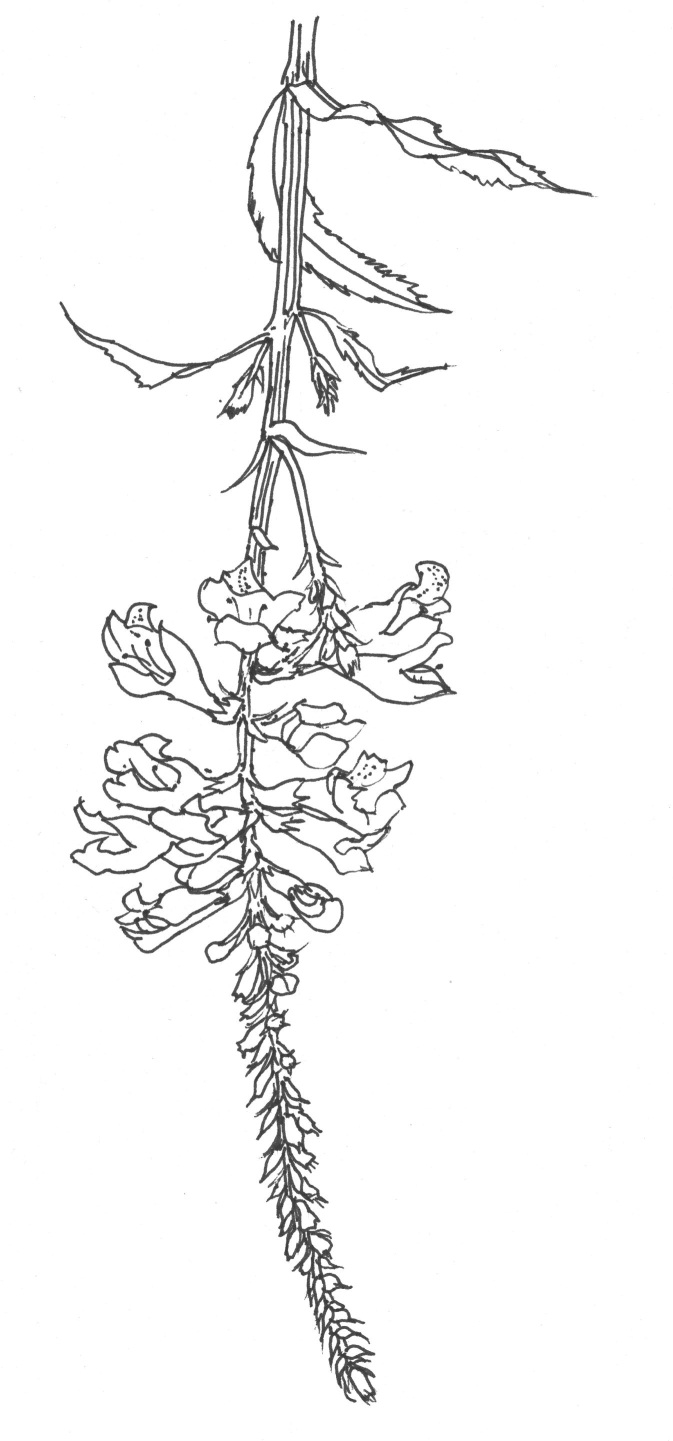 